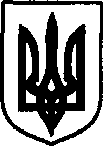 УКРАЇНАДунаєвецька міська рада VII скликанняР І Ш Е Н Н ЯСорок шостої (позачергової) сесії13 грудня 2018 р.                                               Дунаївці                                        №3-46/2018р Про затвердження Програми розвитку системи освіти Дунаєвецької міської ради на 2019-2021 рокиКеруючись статтею 26 Закону України «Про місцеве самоврядування в Україні», враховуючи рішення виконавчого комітету міської ради №182 від 20.11.2018 р. «Про попередній розгляд проекту рішення міської ради «Програми розвитку системи освіти Дунаєвецької міської ради на 2019-2021 роки», враховуючи пропозиції спільного засідання постійних комісій від 13.12.2018 р., міська радаВИРІШИЛА:1. Затвердити Програму розвитку системи освіти Дунаєвецької міської ради на 2019-2021 роки (додається).2. Управлінню освіти, молоді та спорту Дунаєвецької міської ради (В.Колісник)  врахувати видатки на фінансування Програми розвитку системи освіти Дунаєвецької міської ради на 2019-2021 роки в бюджетному запиті на 2019 рік.3. Контроль за виконанням даного рішення покласти на заступника міського голови Н.Слюсарчик, постійні комісії міської ради з питань планування, фінансів, бюджету та соціально-економічного розвитку (голова комісії Д.Сусляк) та з питань освіти, культури, охорони здоров’я, фізкультури, спорту та соціального захисту населення (голова комісії Р.Жовнір).Міський голова								В.Заяць